Dossier d’inscription scolaire Ecole Jacques-Yves Cousteau Commune de Limeray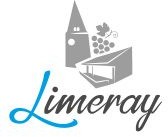 Pièces à fournir :livret de famille ou extrait d’acte de naissance avec filiation complète,en cas de séparation : photocopie du jugement de divorce ou de séparation précisant le lieu de résidence de l’enfant et l’autorité parentale ou la photocopie de la pièce d’identité de l’autre parent et son autorisation écrite pour l’inscription scolaire,justificatif de domicile récent : quittance de loyer ou d’électricité (de moins de 3 mois),certificat de radiation (si l’enfant est déjà scolarisé),photocopie des pages vaccinations du carnet de santé de l’enfant (pour le contrôle des vaccins obligatoires qui doivent être à jour) sur lesquelles doit figurer son nom ou certificat médical attestant que celui-ci est à jour de ses obligations vaccinales.Identité de l’enfant :NOM : …………………………………………………………………………………………………………Prénoms : ……………………………………………………………………………………………………..Sexe : 	Masculin 				FéniminDate de naissance : …. / …. / ….Lieu de naissance : Ville : …………………	Département / Pays : ………………..Vie scolaire :Mon enfant est déjà scolarisé :   Oui		NonNom de l’école : ……………………………………………..	Ville : …………………………………….Vie Périscolaire : En cas d’utilisation des services périscolaires, vous devez obligatoirement remplir un dossier d’inscription spécifique, auprès de la municipalité. L’équipe enseignante ne fait pas la gestion des inscriptions aux services périscolaires.Renseignements Médicaux :Pour toutes formes d’allergies, situation de handicap ou problématique médicale nécessitant un accueil spécifique de l’enfant, sur présentation de certificat médical, la mise en place d’un PAI est obligatoire. Contacter le Centre médico-scolaire et/ou le directeur de l’école.Médecin traitant : ……………………………….Téléphone : ……………………………………………..Allergie(s) alimentaire(s) :    	Non 	Oui, précisez : ……………………………………….Allergie(s) médicamenteuse(s) : Non 	Oui, précisez : ……………………………………….Allergie(s) autres(s) :   		Non 	Oui, précisez : ……………………………………….Contre-indication médicale : 	Non 	Oui, précisez : ……………………………………….Observations : ………………………………………………………………………………………………... J’autorise les personnels à faire donner à mon enfant, en cas d’urgence, tous soins nécessités par son état, y compris une intervention chirurgicale, et à le transporter dans un véhicule de secours, jusqu’au Centre hospitalier universitaire ou à la clinique.Date :	Signature :Autre(s) Contact(s) autorisé(s) : (à venir chercher l’enfant et être prévenu en cas d’urgence)Droit à l’image : J’autorise la commune de Limeray à prendre mon enfant en photo et à publier ces photos sur le magazine de la ville, le site www.ville-limeray.fr et sur des  outils de communication en lien avec l’éducation, pour l’année scolaire 2023-2024. Je n’autorise pas la commune de Limeray à prendre mon enfant en photo et à publier ces photos sur le magazine de la ville, le site www.ville-limeray.fr et sur des  outils de communication en lien avec l’éducation, pour l’année scolaire 2023-2024.Responsables de l’enfant :POUR TOUS RENSEIGNEMENTS :Limeray Contact : 02 47 30 11 14 contact@ville-limeray.frDossier téléchargeable à l’adresse suivante : www.ville-limeray.fr/éducation/jeunesseCONTACT 1CONTACT 2CONTACT 3Nom PrénomTéléphone fixeTéléphone portablePère	MèrePère	MèreNOM d’usageNOM d’usageNOM de naissanceNOM de naissancePrénomPrénomADRESSEN°ADRESSERueADRESSEVille et CodePostalTéléphone fixeTéléphone fixeTéléphone portableTéléphone portableCourrielCourrielProfessionProfessionNom de l’employeurNom de l’employeurTéléphone professionnelTéléphone professionnelAutorité parentaleAutorité parentaleObservationsSi l’enfant vit chez un tuteur, précisez les coordonnées du tuteur.ObservationsSi l’enfant vit chez un tuteur, précisez les coordonnées du tuteur.